You may refer to this Event Planning Guide. However there may be some missing items which you should already be aware of from your work in these first three units: 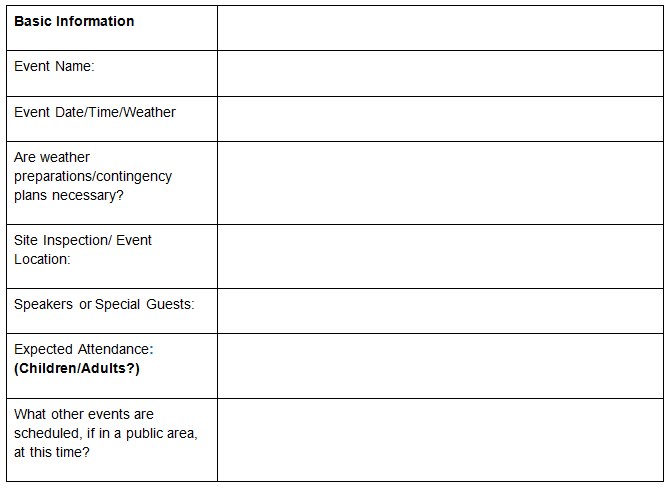 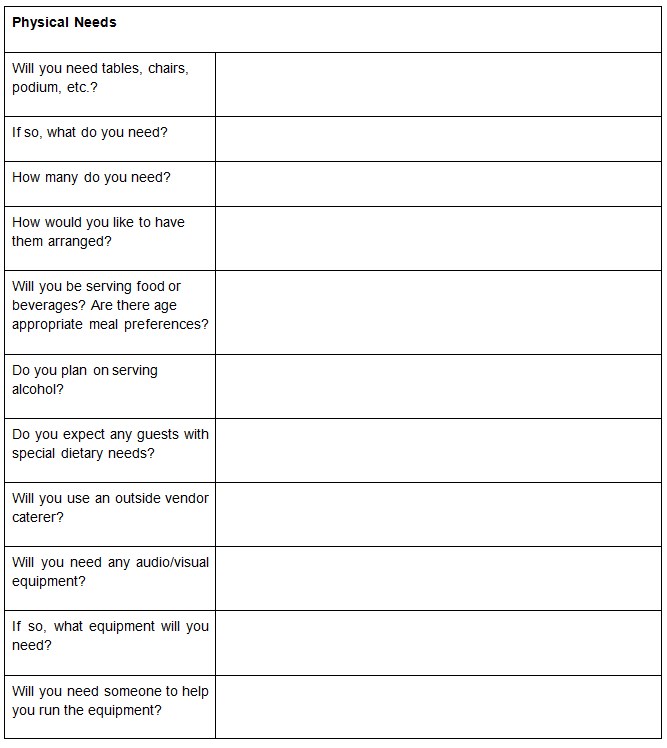 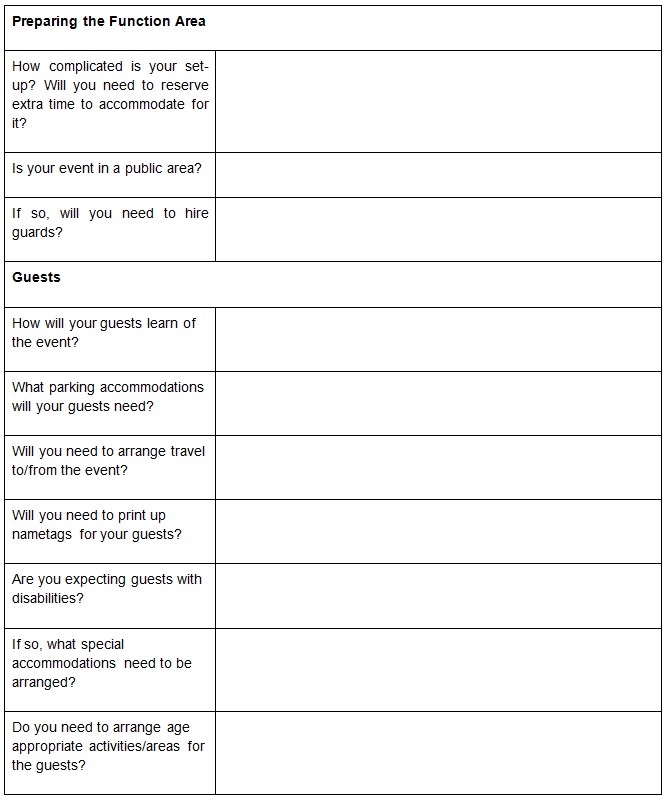 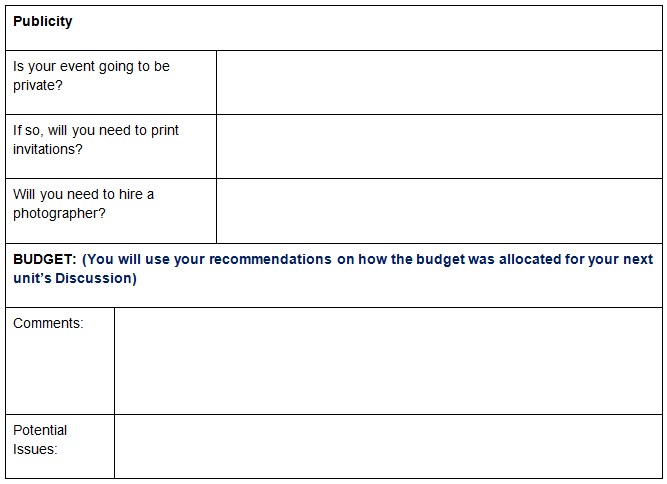 